IRB Study Work Flow Study States:  The diagram located in the study workspace will show the state of your study within the IRB review process.Pre-Submission: During Pre-Submission, the PI will create the study. 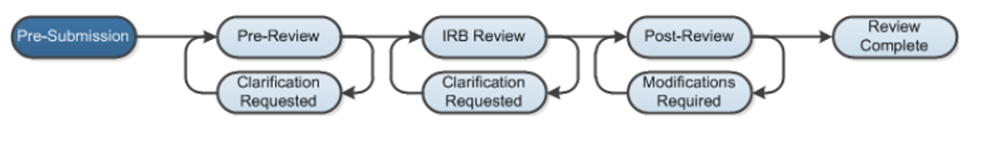 Pre-Review: In the Pre-Review state, the study has been submitted and the IRB coordinator reviews the study.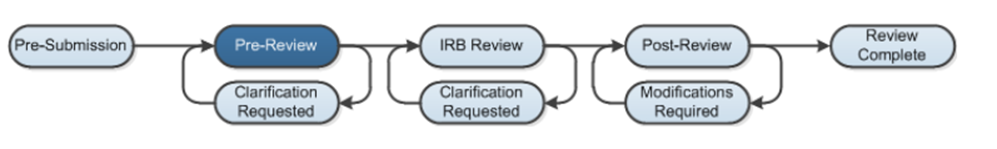 Pre-Review/Clarification Requested: The IRB pre-review staff can send the study back to the study team for more information or clarifications if needed, which lets the study team change the study. 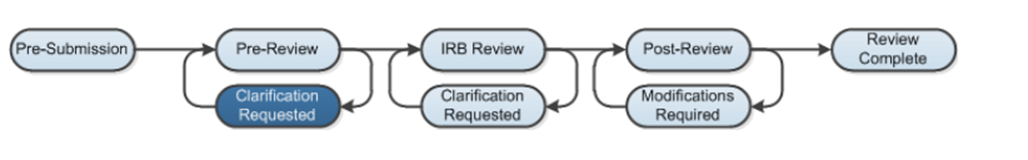 IRB Review: IRB review is where the IRB staff will review the study for completeness.   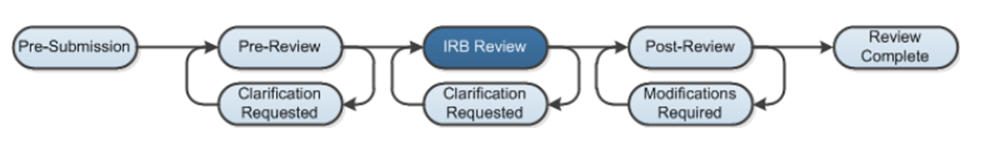 IRB Review / Clarification Requested: The IRB review staff can send the study back to the study team for more information or clarifications if needed, which lets the study team change the study.   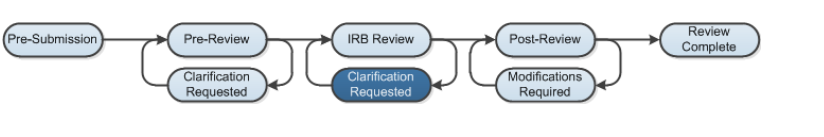 Post-Review / Modifications Required: The Post-Review state gives the IRB staff the opportunity to:Approve documents that were attached to a submission Prepare a letter to inform the study team about the IRB's decisionSend the letterRequest modifications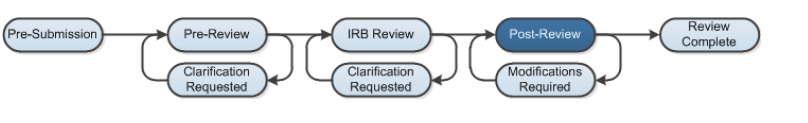 Review Complete: When the study team submits modifications that are acceptable, the submission returns to the Post-Review state. The submission will reach its final determination, Review Complete, after the letter is sent.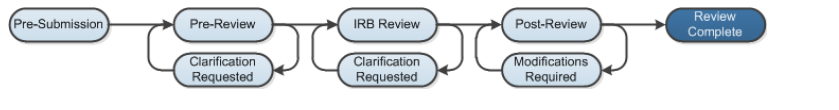 